2017’환태평양국제교류전 참여출품원서2017‘Pacific Rim International Exhibition applications papershttp://pripe.blogspot.com
2013 Copyright©Pacific Rim International Exhibitions committee. All rights reserved.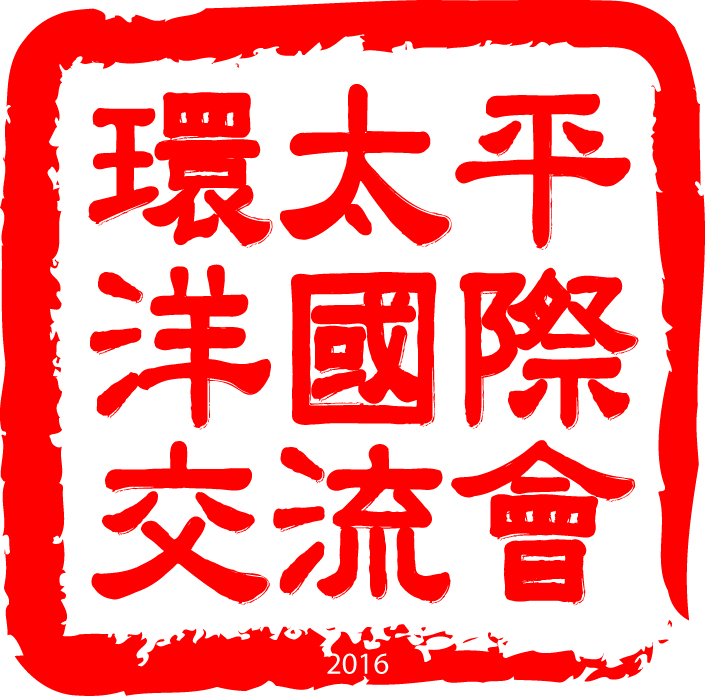 출품분야(Area)1.평면Plane / 2.입체Solid / 3.영상Visual출품자 사진(Photograph)작 가 명(Name) (영문English)         (한문China)          (한글Korea)출품자 사진(Photograph)국  적(Nationality) 출품자 사진(Photograph)주요경력(History)(5줄 이내)
(5 line)작품명(Title)규  격(Size)재  료(Material)제작년도(yy/mm/dd)주  소(Address)연락처/e-mail기 타(etc.) 1. 전시회 직접 참여 여부 체크(V)  - 작품만 출품 (        )  ; Artwork Only   - 작품출품 및 전시회 직접 참여 (        )  ; Artwork & Tour  ※ 모든 기재사항을 영문, 한문으로 기입요망, 작품의 설치 및 전시방법에 대한 설명이 필요하면 기타난에 작성하시기 바랍니다.(This part will be filled in only by Korean.) 1. 전시회 직접 참여 여부 체크(V)  - 작품만 출품 (        )  ; Artwork Only   - 작품출품 및 전시회 직접 참여 (        )  ; Artwork & Tour  ※ 모든 기재사항을 영문, 한문으로 기입요망, 작품의 설치 및 전시방법에 대한 설명이 필요하면 기타난에 작성하시기 바랍니다.(This part will be filled in only by Korean.) 1. 전시회 직접 참여 여부 체크(V)  - 작품만 출품 (        )  ; Artwork Only   - 작품출품 및 전시회 직접 참여 (        )  ; Artwork & Tour  ※ 모든 기재사항을 영문, 한문으로 기입요망, 작품의 설치 및 전시방법에 대한 설명이 필요하면 기타난에 작성하시기 바랍니다.(This part will be filled in only by Korean.)